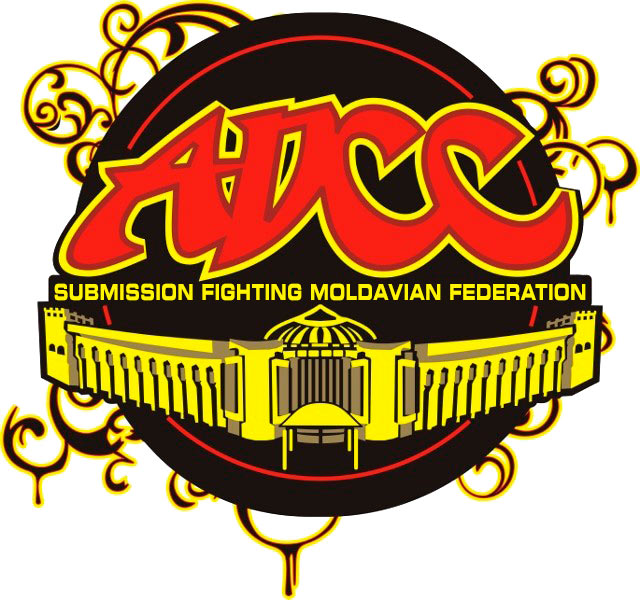 ADCC MOLDOVA OPEN CHAMPIONSHIP 23.05.2015	23.мая.2015 года, в Молдове, согласно правилам ADCC, состоится турнир по грэпплингу .Соревнования пройдут в спортивном зале U.S.E.F.S, находящемся по адресу: ул. А. Дога 22 (Государственный Университет Физического воспитания и спорта), г. Кишинев.Принять участие  может  любой  желающий, практикующий боевые виды искусства.  Независимо от национальности, клуба или федерации! Участники конкурса:Дивизионы:дети;начинающие;Опытные спортсмены. спортсмены(+35 лет).Организаторы мероприятия: ADCC Европа и ADCC Молдова.Конкурс: Открытый чемпионат ADCC Молдова 2015 года.Прохождение турнирa: 23 мая 2015 года.Место проведения: Спортивный зал USEFS (Государственный Университет Физического воспитания и спорта). Адрес: ул. А. Дога 22, г. Кишинев, МолдоваОфициальное взвешивание: c 9:00 до 10:30. Не допускаются снисхождения.  Вступительный взнос не возвращается.Объяснение правил в соревнованиях: c 10:30 до 11:00.Начало конкурса в 11:00.Конкурс проводится среди детей (мальчики/девочки) и взрослых (мужчин/женщин):Подгруппа “A”:-Опытные спортсмены: мужчины/женщины: Опытные спортсмены- мужчины: -65.9кг,-76.9кг,-87.9кг,- 98.9кг, +99кг и OPEN.Опытные спортсмены -женщины: - 60кг,+60кг.спортсмены(+35 лет).- мужчины: -65.9кг,-76.9кг,-87.9кг,- 98.9кг, +99кг и OPEN.Подгруппа “B”:-Beginner (начинающие): мужчины/ женщины.Начинающие мужчины (+18 лет):-60кг,- 65кг,- 70кг,-76кг,-83кг,-91кг,-100кг,+100 кг и OPEN.Начинающие женщины(+18 лет):-50кг,-60кг,+60кг.Весовые категории для детей (в зависимости от возраста):• Мальчики/Девочки(mixt): 7-8лет, 9-10лет: -24кг,-28кг,-32кг,-36кг,-40кг,+40кг.• Мальчики/Девочки(mixt): 11-12лет, 13-14лет: -36кг,-40кг,-45кг,-50кг,-55кг,+55кг.• Девочки: 15-16 лет,17-18 лет: -40кг,-45кг,-50кг,-55кг,+55кг.• Подростки: 15-16 лет ,17-18 лет: -50кг,-55кг,-60кг,-65кг,-70кг,-75 кг, -80кг,+80кг.Продолжительность боя: • Дети: квалификация / финал 5 минут. Первые 2 мин не оцениваются. Дополнительное время 2 мин, В случае полного равенства в итоге завершения 5 положенных минут.• Начинающие: Квалификация- 5 мин. Первые 2 мин не оцениваются. Финал -6 мин. Первые 3 мин не оцениваются. Дополнительное время -2 мин.. В случае полного равенства в итоге завершения 6 положенных минут.• Опытные спортсмены/ спортсмены(+35 лет): Квалификация-5 мин. Первые 2 мин  не оцениваются. Финал - 6 мин. Первые 3 мин не оцениваются. Дополнительное время -2 мин. В случае полного равенства в итоге завершения  6 положенных минут. Допускается всего лишь одно дополнительное время для борьбы!В соревновании в открытой весовой категории(OPEN) за титул “Абсолютный чемпион”могут участвовать лишь финалисты. Дополнительныe сборы денег нетребуются, за исключением вступительного взноса!Минимальное количество участников в каждой весовой категории – 3человека. В случае, если количество заявившихся участников в какой-либо весовой категории будет менее 3, организаторы соревнований оставляют за собой право объединить весовые категории.Правила и предписания.Одежда участников соревнований должна состоять из обтягивающей футболки с коротким или длинным рукавом - рашгарда, и шорт. Мужчинам разрешено выступать с голым торсом.Чемпионат — турнир на выбывание, с одним победителем в каждой схватке, который проходит в следующий круг.Разрешенные приемы:— любые виды удушений (за исключением использования рук для прикрытия дыхательных путей);
— любые рычаги на руки, замки на плечо, запястье;
— любые болевые на ноги и лодыжку;
— ущемление икроножной мышцы (Ахилесс). Запрещенные приемы:— не допускается захват шорт и футболок во время схватки;
— Полный Нельсон и «распятие»;
— Любые удары;
— Выдавливание глаз или «крюк пальцем»;
— Захваты ушей;
— Выдергивание волос;
— Захваты пальцев рук и ног;
— Захваты больших пальцев;
— Царапания и щипания;
— Укусы.
— Любые прикосновения к паховой области.
— Не допускаются прикосновения руками, коленями и локтями к лицу.
— Не допускается использование «скользких» веществ на теле и одежде.
За использование запрещенного действия, рефери и главный судья оставляет за собой право дисквалификации спортсмена.Баллы2 –«Маунт» (Удержание сверху)
2 – Колено на животе
2 – Свипы (перевороты из положения гард («охраны») или хав-гард («полуохраны»)
3 –«Бэк-маунт» (положение за спиной с контролем ногами)
3 – Проход «охраны»
4 – Чистый свип (переворот, завершённый прохождением «охраны»)
4 – Чистый бросок (завершённый прохождением «охраны»)
- Каждая позиция должна быть зафиксирована в течение 3 секунд или более, чтобы баллы были засчитаны.
Если был зафиксирован ряд позиций (приемов), то баллы даются только за те, которые были зафиксированы в течении трех секунд и более.
Ответный прием, контратаки (reversals) оцениваются, как свипы.Штрафные баллы— Если спортсмен добровольно прыгает в положение «охраны» (гард), обхватив ногами партнера в стойке, или переходит из позиции, стоя в позицию лежа «любым» способом и остается в таком положении 3 секунды и более, он будет наказан штрафным очком, но только во второй половине схватки, когда начнётся начисление балов.
— Если спортсмен избегает контакта и начинает отступать и продолжает в дальнейшем избегать контакта, он наказывается штрафным очком.
— Спортсмен, ведущий схватку пассивно, предупреждается дважды и, затем, наказывается штрафным баллом. При этом рефери предупреждает спортсмена словами «предупреждение за пассивность» ("WARNINGPASSIVITY")          Способы достижения победы:Победитель определяется на основании подачи знака посредством постукивания ногой, рукой, либо выкрика словами (слова могут использоваться только в турнире новичков либо юниоров) одним из спортсменов, в случае, если он сдается.
— Если рефери считает, что один из спортсменов не в состоянии защищаться либо считает, что его здоровье находится в опасности, то он (рефери) вправе объявить победителя.
—Если спортсмен дважды нарушает правила, рефери объявляет дисквалификацию.
Победа достигается путем:
— проведения завершающего приёма при сдаче соперника;
— по баллам;
— решением рефери.Мы будем вынуждены принять меры, в случае отсутствия должной толерантности, уважения, наличия физической угрозы, словесного оскорбления рефери, либо организаторов турнира, в целях поддержания порядка на турнире. В случае, если кто-либо из тренеров, родителей или спортсменов будет угрожать или оскорблять рефери в любой форме, они будут удалены из зала (здания), их команда будет наказана исключением из всех будущих турниров.Информацию о правилах проведения чемпионата вы можете найти на сайте:www.adcc.mdwww.adcombat.comВступительный взнос для детей и подростков-100 лей, взрослых (+18) -200 лей.Срок подачи заявок до 16 мая 2015 года.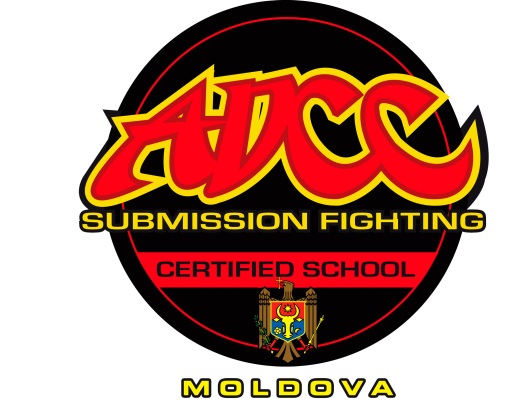 ВНИМАНИЕ: Регистрация строго по предварительным заявкам.Команды, не отправившие предварительные заявки, к соревнованиям могут быть не допущены. Дополнительная информация:• www.adcc.md• E-mail :info@adcc.md• Телефон: +37379991777•Facebook: https://www.facebook.com/adcc.moldova